4 May 2020 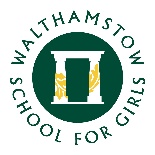 To everyone in year 7, students, parents & carers.

I hope this message finds you all safe and well. We have now entered our fifth week of remote learning and our seventh week of lockdown (that's nearly two months!).

I'd like to congratulate the majority of you who are logging on every day and completing the work set by your teachers. I have been really impressed by some of the work that I've seen posted on Teams. There are some really interesting and creative pieces that have been produced, and I can't wait to see some of it on display when we get back to school. 

Just a reminder that you should be spending no more than three hours completing schoolwork each day and approximately one hour on each subject. Don't worry if you don't complete every single piece of work every week, just let your subject teacher know that you didn't have time to finish it.

I hope you all enjoyed Tutor Time last week. Several of your tutors told me how much they enjoyed it and how much they miss you! Please encourage any of your friends who forgot about it to join in this week as it is very important that everyone stays connected. Remember there will only be one tutor time this week on Wednesday, as Friday is a Bank Holiday. 
I will post a new task for you to complete on Monday so you can complete it by Wednesday and discuss it with your friends in Tutor Time.

For those of you who are still struggling to come to terms with distance learning I would like to reiterate our support. We are here to help you to continue your education at home. If you have any problems with technology or understanding instructions, then please do let us know. If the issue is with a subject, then please let you teacher know with a message on the team chat. If the issue is more general, then please email the school via the info@wsfg.waltham.sch.uk and state who the message is for and what it is about.

I'd also like to take a moment to congratulate those students who have continued to do their reading and their quizzes on Accelerated Reader, and to remind some of you that you should be continuing with your reading. It is especially important now and it will help you to pass the time more quickly too!

Please try to ensure that you not only look after yourselves at this time, but you also look after each other. Every week we are setting you tasks to do that I'm sure are taking up a lot of your time, but don't forget to make time for yourself as well. Don't spend all your time working, you need to take regular breaks, exercise and have fun too. Please see the attached advice from the World Health Organisation as to how to cope with the stress of the lockdown.

Finally I have attached some possible activities and challenges for you to have a look at to keep you busy (and to have some fun!). Colour in each square when you complete it and try to complete as many as you can before we come back to school.

Take care
Mr Morrow Student Progress Leader Year 7